Petek, 10.4.2020Mala šola kretanjaPozdravljen/a,teden je naokrog in spet je čas, da ponovimo kakšno kretnjo v znakovnem jeziku.Se spomniš kaj ti dve pomenita? Bravo. Pokaži ju še sam/a.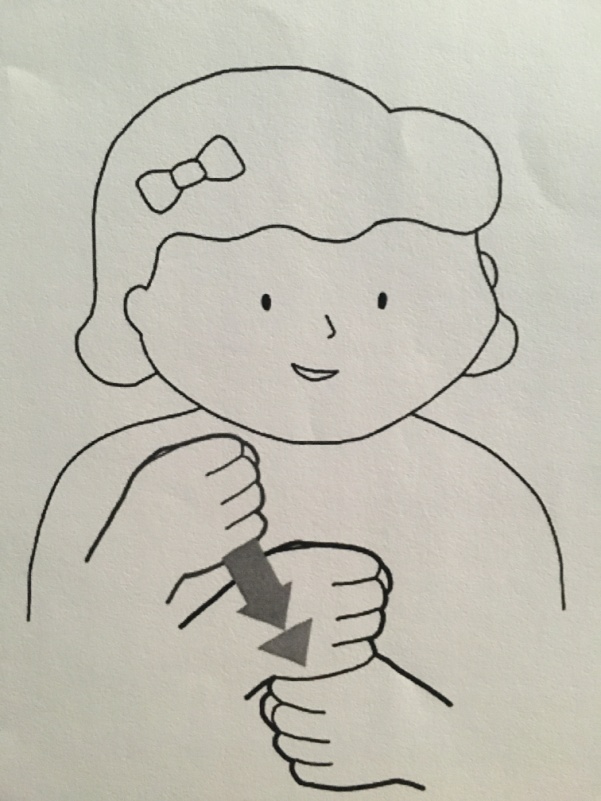 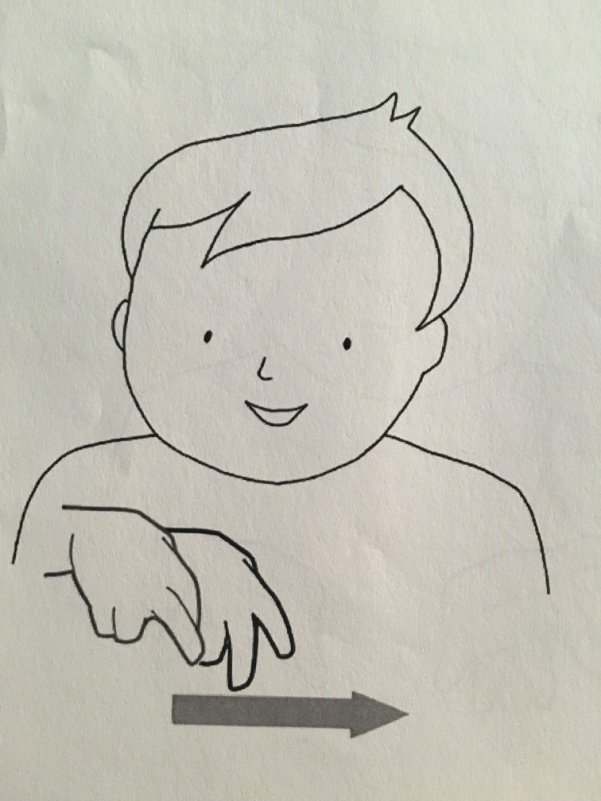 Oglej si pravljico Peter Klepechttps://www.youtube.com/watch?v=uUpZWsjzyfQ&list=PLdLdalViK75HMnZl37RXJ9FIpDi1jMTvQ&index=10Lep pozdrav,učiteljica Tina